    Отдел образования и молодежной политики администрации Мариинско-Посадского на ваше письмо №02/13-2925 от 14.01.2022 представляет информацию для формирования единого графика проведения для участия в профориентационных мероприятиях.Приложение: №1   И. о. начальника отдела образования и молодежной политики  администрации Мариинско-Посадского района                                                       Д. М. Лазарева 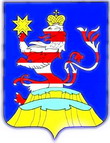 ЧАВАШ РEСПУБЛИКИН СЕНТЕРВАРРИ РАЙОНАДМИНИСТРАЦИЙЁНВЕРЕНТУ ТАТА САМРАКСЕНПОЛИТИКИН ПАЙЁОТДЕЛ ОБРАЗОВАНИЯ И МОЛОДЕЖНОЙ ПОЛИТИКИ АДМИНИСТРАЦИИ МАРИИНСКО-ПОСАДСКОГО РАЙОНАЧУВАШСКОЙ РEСПУБЛИКИ.Мариинский Посад,  ул.Николаева, д.47тел.: 2-14-42, факс: 2-14-42,e-mail: maros_obrazov@cap.ru,№                      от 17.01.2022ЧАВАШ РEСПУБЛИКИН СЕНТЕРВАРРИ РАЙОНАДМИНИСТРАЦИЙЁНВЕРЕНТУ ТАТА САМРАКСЕНПОЛИТИКИН ПАЙЁОТДЕЛ ОБРАЗОВАНИЯ И МОЛОДЕЖНОЙ ПОЛИТИКИ АДМИНИСТРАЦИИ МАРИИНСКО-ПОСАДСКОГО РАЙОНАЧУВАШСКОЙ РEСПУБЛИКИ.Мариинский Посад,  ул.Николаева, д.47тел.: 2-14-42, факс: 2-14-42,e-mail: maros_obrazov@cap.ru,№                      от 17.01.2022ЧАВАШ РEСПУБЛИКИН СЕНТЕРВАРРИ РАЙОНАДМИНИСТРАЦИЙЁНВЕРЕНТУ ТАТА САМРАКСЕНПОЛИТИКИН ПАЙЁОТДЕЛ ОБРАЗОВАНИЯ И МОЛОДЕЖНОЙ ПОЛИТИКИ АДМИНИСТРАЦИИ МАРИИНСКО-ПОСАДСКОГО РАЙОНАЧУВАШСКОЙ РEСПУБЛИКИ.Мариинский Посад,  ул.Николаева, д.47тел.: 2-14-42, факс: 2-14-42,e-mail: maros_obrazov@cap.ru,№                      от 17.01.2022Министерство образования и молодежной политики Чувашской Республики 